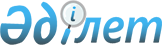 2011-2013 жылдарға арналған аудандық бюджет туралы
					
			Күшін жойған
			
			
		
					Батыс Қазақстан облысы Зеленов аудандық мәслихаттың 2010 жылғы 22 желтоқсандағы N 29-1 шешімі. Батыс Қазақстан облысы Әділет департаментінде 2011 жылғы 6 қаңтарда N 7-7-123 тіркелді. Күші жойылды - Батыс Қазақстан облысы Зеленов аудандық мәслихаттың 2012 жылғы 16 наурыздағы N 2-3 шешімімен      Ескерту. Күші жойылды - Батыс Қазақстан облысы Зеленов аудандық мәслихаттың 2012.03.16 N 2-3 Шешімімен      Қазақстан Республикасының 2008 жылғы 4 желтоқсандағы Бюджет кодексіне және Қазақстан Республикасының 2001 жылғы 23 қаңтардағы "Қазақстан Республикасындағы жергілікті мемлекеттік басқару және өзін-өзі басқару туралы" Заңына сәйкес аудандық мәслихат ШЕШІМ ЕТТІ:



      1. 2011-2013 жылдарға арналған аудандық бюджет 1, 2 және 3 қосымшаларға сәйкес, соның ішінде 2011 жылға келесі көлемде бекітілсін:

      1) кірістер - 4 430 468 мың теңге, оның ішінде:

      салықтық түсімдер - 790 337 мың теңге;

      салықтық емес түсімдер - 10 800 мың теңге;

      негізгі капиталды сатудан түсетін түсімдер - 53 503 мың теңге;

      трансферттер түсімі - 3 575 828 мың теңге;

      2) шығындар - 4 435 382 мың теңге;

      3) таза бюджеттік кредиттеу - 82 550 мың теңге;

      оның ішінде:

      бюджеттік кредиттер - 82 550 мың теңге;

      бюджеттік кредиттерді өтеу - 0 мың теңге;

      4) қаржы активтерімен операциялар бойынша сальдо - 0 мың теңге,

      оның ішінде:

      қаржы активтерін сатып алу - 0 мың теңге;

      мемлекеттің қаржы активтерін сатудан түсетін түсімдер - 0 мың теңге;

      5) бюджет тапшылығы (профициті) - -87 464 мың теңге;

      6) бюджет тапшылығын қаржыландыру (профицитін пайдалану) - 87 464 мың теңге:

      қарыздар түсімі - 63 309 мың теңге;

      қарыздарды өтеу - 186 857 мың теңге;

      бюджет қаражатының пайдаланатын қалдықтары - 211 012 мың теңге.

      Ескерту. 1 тармаққа өзгерту енгізілді - Батыс Қазақстан облысы Зеленов аудандық мәслихатының 2011.03.31 N 31-1, 2011.07.04 N 34-1, 2011.07.28 N 36-1, 2011.11.17 N 38-1, 2011.12.13 N 39-1 Шешімдерімен.



      2. 2011 жылға арналған аудандық бюджет түсімдері Қазақстан Республикасының Бюджет кодексіне, Қазақстан Республикасының "2011-2013 жылдарға арналған республикалық бюджет туралы" Заңына сәйкес және осы шешімнің 4 тармағына сәйкес қалыптастырылады.



      3. Қазақстан Республикасының "2011-2013 жылдарға арналған республикалық бюджет туралы" Заңының 8, 10, 11, 14 баптары қатерге және басшылыққа алынсын.

      2011 жылға арналған аудандық бюджетте республикалық бюджеттен бөлінетін нысаналы трансферттердің және кредиттердің жалпы сомасы 877 909 мың теңге көлемінде қарастырылсын, соның ішінде:

      негізгі орта, жалпы орта білім беретін мемлекеттік мекемелерде лингафондық және мультимедиалық кабинеттер құруға – 16 623 мың теңге;

      негізгі орта және жалпы орта білім беретін мемлекеттік мекемелердегі физика, химия, биология кабинеттерін оқу құралдарымен жарақтандыруға – 16 384 мың теңге;

      мектепке дейінгі білім беру ұйымдарында мемлекеттік білім беру тапсырысын іске асыруға – 19 275 мың теңге;

      жетім баланы (жетім балаларды) және ата-аналарының қамқорынсыз қалған баланы (балаларды) тәрбиелеуші ата-аналарға (қамқоршыларға) ай сайынғы ақшалай қаражаттарды төлеуге – 10 762 мың теңге;

      арнаулы әлеуметтік қызмет стандарттарын енгізуге – 2 429 мың теңге;

      эпизоотияға қарсы іс-шаралар жүргізуге – 19 197 мың теңге;

      ауылдық елді мекендердің әлеуметтік сала мамандарын әлеуметтік қолдау шараларын іске асыру үшін – 15 271 мың теңге;

      инженерлік-коммуникациялық инфрақұрылымды дамытуға, жайластыруға және (немесе) сатып алуға – 49 600 мың теңге, соның ішінде "Нұрлы көш" бағдарламасы бойынша – 0 мың теңге;

      мемлекеттік коммуналдық тұрғын үй қорының тұрғын үй салуға және (немесе) сатып алуға – 10 465 мың теңге;

      сумен жабдықтау жүйесін дамытуға – 184 885 мың теңге, соның ішінде:

      "Достық ауылының ауыл ішіндегі су құбырын қайта жаңғырту (2 кезен)" жобасы бойынша жобалау-сметалық құжаттамасын әзірлеуге – 2 203 мың теңге, "Павлово ауылының су құбырын қайта жаңғырту" жобасы бойынша жобалау-сметалық құжаттамасын әзірлеуге – 0 мың теңге, Погодаево ауылының су құбырын қайта жаңғыртуға – 182 682 мың теңге;

      "Нұрлы көш" бағдарламасы бойынша тұрғын үй құрылысын және (немесе) сатып алуды кредиттеу – 0 мың теңге;

      ауылдық елді мекендердің әлеуметтік сала мамандарын әлеуметтік қолдау шараларын іске асыру үшін жергілікті атқару органдарына бюджеттік кредиттер – 63 309 мың теңге;

      мектеп мұғалімдері және мектепке дейінгі білім беру ұйымдарының тәрбиешілеріне біліктілік санаты үшін жалақыға қосымша төлеудің мөлшерін көбейтуге - 19 262 мың теңге;

      "Бизнестің жол картасы - 2020" бағдарламасы шеңберінде жеке кәсіпкерлікті қолдауға – 5 105 мың теңге;

      "Жұмыспен қамту бағдарламасы - 2020" шеңберінде жұмыспен қамту орталықтарын құруға – 8 121 мың теңге;

      Асан ауылындағы 230 орынға мектеп құрылысына - 429 871 мың теңге;

      үйде оқытылатын мүгедек балаларды жабдықпен, бағдарламалық қамтыммен қамтамасыз етуге - 7 350 мың теңге.

      2011 жылға арналған аудандық бюджетте облыстық бюджеттен нысаналы трансферттер түсімі 391 371 мың теңге жалпы сомасында екені ескерілсін, соның ішінде:

      жергілікті өкілдік органдарының шешімдері бойынша мұқтаж азаматтардың жеке санаттарына әлеуметтік көмек үшін - 15 601 мың теңге;

      Жұмыспен қамту бағдарламасына - 20 248 мың теңге;

      жалпы білім беретін оқытуға - 44 359 мың теңге;

      мектепке дейінгі балаларды тәрбиелеу және білім беру ұйымдарының қызметін қамтамасыз етуге - 5 921 мың теңге;

      ауданның ауылдық елді-мекендерін абаттандыруға - 19 000 мың теңге;

      тұрғын үй және коммуналдық меншік объектілерін жөндеу-қалпына келтіру жұмыстарына - 225 170 мың теңге;

      жаңадан енгізілген "Асан" мектебін ұстауға мақсатты трансферттер - 17 288 мың теңге;

      Погодаево ауылында су құбырын қайта құруға - 43 784 мың теңге.

      Ескерту. 3 тармаққа өзгерту енгізілді - Батыс Қазақстан облысы Зеленов аудандық мәслихатының 2011.03.31 N 31-1, 2011.07.04 N 34-1, 2011.11.17 N 38-1, 2011.12.13 N 39-1 Шешімдерімен.



      4. Жергілікті бюджеттердің теңгерімдігін қамтамасыз ету үшін 2011 жылдың кірістерін бөлу нормативі төмендегі кіші сыныптар кірістері бойынша белгіленсін:

      1) жеке табыс салығы аудандық бюджетке келесі пайызда есепке алынады – 100,0%;

      2) әлеуметтік салық, аудандық бюджетке келесі пайызда есепке алынады – 100,0%.



      5. Жергілікті атқарушы органдарға қарасты мемлекеттік мекемелер ұсынатын қызметтер мен тауарларды өткізуден түсетін ақшалар Қазақстан Республикасының Бюджет кодексі және Қазақстан Республикасының Үкіметі анықтаған тәртіпте пайдаланылады.



      6. 2011 жылға арналған ауданның жергілікті атқарушы органдарының резерві 8 000 мың теңге көлемінде бекітілсін.



      7. 2011 жылдың 1 қаңтарынан бастап Қазақстан Республикасының еңбек заңнамасымен белгіленген мамандар лауазымдарының тізбесіне ауылдық (селолық) жерлерде қызмет ететін денсаулық сақтау, әлеуметтік қамсыздандыру, білім беру, мәдениет және спорт саласының азаматтық қызметшілеріне осы қызмет түрлерімен қалада айналысатын азаматтық қызметшілердің ставкаларымен салыстырғанда лауазымдық жалақыларын 25%-ға көтеру белгіленсін.



      8. 2011 жылға арналған жергілікті бюджеттердің атқару үдерісінде секвестрлендіруге жатпайтын жергілікті бюджеттік бағдарламалардың тізбесі 4 қосымшаға сәйкес бекітілсін.



      9. Осы шешім 2011 жылдың 1 қаңтарынан бастап қолданысқа енгізіледі.      Сессия төрағасы В. Кривошеев

      Аудандық мәслихат хатшысы В. Шохина

Аудандық мәслихаттың

2010 жылғы 22 желтоқсандағы

N 29-1 шешіміне N 1 қосымша       Ескерту. 1 қосымша жаңа редакцияда - Батыс Қазақстан облысы Зеленов аудандық мәслихатының 2011.12.13 N 39-1 Шешімімен. 2011 жылға арналған аудандық бюджет

Аудандық мәслихаттың

2010 жылғы 22 желтоқсандағы

N 29-1 шешіміне N 2 қосымша 2012 жылға арналған аудандық бюджет

Аудандық мәслихаттың

2010 жылғы 22 желтоқсандағы

N 29-1 шешіміне N 3 қосымша 2013 жылға арналған аудандық бюджет

Аудандық мәслихаттың

2010 жылғы 22 желтоқсандағы

N 29-1 шешіміне N 4 қосымша 2011 жылға арналған аудан бюджетінің

орындалу процесінде секвестированияға

жатпайтын, бюджеттік бағдарламалар тізбесі
					© 2012. Қазақстан Республикасы Әділет министрлігінің «Қазақстан Республикасының Заңнама және құқықтық ақпарат институты» ШЖҚ РМК
				КатегорияКатегорияКатегорияКатегорияКатегорияСомасыКлассКлассКлассКлассСомасыКласс бөлігіКласс бөлігіКласс бөлігіСомасыЕрекшелікЕрекшелікСомасыАтауларСомасы123456I. Кірістер44304681САЛЫҚ ТҮСІМДЕРІ7903371Кірістерге салынатын табыс салығы2697702Жеке табыс салығы26977003Әлеуметтік салық2002251Әлеуметтік салық20022504Меншік салығы3027591Мүлік салығы2547513Жер салығы62034Көлік құралдарына салынатын салық293065Бір тұтас жер салығы1249905Тауарларға, іс-әрекет пен қызмет көрсету жұмыстарына салынатын ішкі салықтар138232Акциздер21503Табиғи және басқа да ресурстарды пайдаланғаны үшін түсетін түсімдер42504Кәсіпкерлік және кәсіби іс әрекетімен айналысқаны үшін алымдар742308Заңдық мәнді іс-әрекеттерді жасағаны және (немесе) оған уәкілеттігі бар мемлекеттік органдар немесе лауазымды адамдар құжаттар бергені үшін алынатын міндетті төлемдер37601Мемлекеттік баж37602САЛЫҚҚА ЖАТПАЙТЫН ТҮСІМДЕР1080001Мемлекет меншігінен түсетін кірістер57005Мемлекет меншігіндегі мүлікті жалға беруден түсетін кірістер57002Жергілікті бюджеттен қаржыландырылатын мемлекеттік мекемелер көрсететін қызметтерді сатудан түсетін түсімдер25001Жергілікті бюджеттен қаржыландырылатын мемлекеттік мекемелер көрсететін қызметтерді сатудан түсетін түсімдер250004Мемлекеттік бюджеттен қаржыландырылатын, сондай-ақ Қазақстан Республикасы Ұлттық Банкінің бюджетінен (шығыстар сметасынан) ұсталатын және қаржыландырылатын мемлекеттік мекемелер салатын айыппұлдар, өсімпұлдар, санкциялар, өндіріп алулар20001Мемлекеттік бюджеттен қаржыландырылатын, сондай-ақ Қазақстан Республикасы Ұлттық Банкінің бюджетінен (шығыстар сметасынан) ұсталатын және қаржыландырылатын мемлекеттік мекемелер салатын айыппұлдар, өсімпұлдар, санкциялар, өндіріп алулар200006Салыққа жатпайтын өзге де түсімдер6001Салыққа жатпайтын өзге де түсімдер6003Негізгі капиталды сатудан түсетін кіріс5350303Мемлекеттік мекемелерге бекітілген мемлекеттік мүлікті сату535031Жерді және материалдық емес активтерді сату535034ТҮСЕТІН ТРАНСФЕРТТЕР35758282Мемлекеттік басқаруда жоғарғы тұрған органдардан бөлінген трансферттер33506582Облыстық бюджеттен түскен трансферттер33506583Астана және Алматы қалаларының, облыстық бюджеттеріне түскен трансферттер2251701Аудандық (облыстық маңызы бар қалалардың) бюджеттеріне әкімшілік-аумақтық бірліктің саяси, экономикалық және әлеуметтік тұрақтылығына, адамдардың өмірі мен денсаулығына қауіп төндіретін табиғи және техногендік сипаттағы төтенше жағдайлар туындағанда жалпы республикалық не халықаралық маңызы бар іс-шаралар өткізілген жағдайларда берілетін трансферттер225170Функционалдық топФункционалдық топФункционалдық топФункционалдық топФункционалдық топСомасыФункционалдық топ бөлігіФункционалдық топ бөлігіФункционалдық топ бөлігіФункционалдық топ бөлігіСомасыБюджеттік бағдарламаның әкімгеріБюджеттік бағдарламаның әкімгеріБюджеттік бағдарламаның әкімгеріСомасыБағдарламаБағдарламаСомасыАтауларСомасы123456II. ШЫҒЫНДАР 4 435 3821Жалпы сипаттағы мемлекеттік қызмет көрсетулер345 5971Мемлекеттік басқару функцияларын орындайтын өкілді, атқарушы және басқа да органдар321 120112Аудандық мәслихат аппараты16 1421Ауданның (облыстық маңызы бар қаланың) мәслихат қызметін қамтамасыз ету16 142122Аудан әкімінің аппараты64 9701Аудан (облыстық маңызы бар қаланың) әкімінің қызметін қамтамасыз ету64 970123Аудан әкімінің, қалада, аудандық маңызы бар қала, поселке, ауыл (ауыл), ауыл (ауылдық) округтер аппараты240 0081Аудан әкімі аппаратының қалада, аудандық маңызы бар қала, поселке, ауыл (ауыл), ауыл (ауылдық) округтерінің жұмысын қамтамасыз ету бойынша қызметтер239 88022Мемлекеттік органдардың капиталдық шығындары1289Басқа да жалпы сипаттағы мемлекеттік қызмет көрсетулер24 477459Аудандық экономика және қаржы бөлімі24 4771Ауданның (облыстық маңызы бар қала) бюджетін орындау және коммуналдық меншікті басқару, мемлекеттік жоспарлау,экономикалық саясатты қалыптастыру және дамыту саласындағы мемлекеттік саясатты іске асыру жөніндегі қызметтер23 2772Ақпараттық жүйелер құру1 2002Қорғаныс1 7461Әскери қажеттілік1 746122Аудан әкімінің аппараты1 7465Жалпыға бірдей әскери міндетті атқару шеңберіндегі іс шаралар1 7463Қоғамдық тәртіп, қауіпсіздік, құқық, сот, қылмыстық атқару қызметі01Құқық қорғау қызметі0458Ауданның (облыстық маңызы бар қаланың) тұрғын үй коммуналдық шаруашылығы, жолаушылар көлігі және автомобиль жолдарының бөлімі021Елді мекендерде жол жүрісінің қауіпсіздігін қамтамасыз ету04Білім беру2 909 1981Мектепке дейінгі балаларды тәрбиелеу және білім беру165 191123Аудан әкімінің, қалада, аудандық маңызы бар қала, поселке, ауыл (ауыл), ауыл (ауылдық) округтер аппараты04Мектепке дейінгі балаларды тәрбиелеу және білім беру қызметін қолдау0464Ауданның (облыстық маңызы бар қаланың) білім бөлімі165 1919Мектепке дейінгі балаларды тәрбиелеу және білім беру ұйымдарының қызметін қамтамасыз ету138 57920Үйде оқытылатын мүгедек балаларды жабдықпен, бағдарламалық қамтыммен қамтамасыз ету7 35021Мектеп мұғалімдеріне және мектепке дейінгі ұйымдардың тәрбиешілеріне біліктілік санаты үшін қосымша ақының көлемін ұлғайтуға 19 2622Бастауыш, негізгі орта және жалпы орта білім беру2 269 207123Аудан әкімінің, қалада, аудандық маңызы бар қала, поселке, ауыл (ауыл), ауыл (ауылдық) округтер аппараты1 4365Ауылдық (селолық) жерде оқұшыларды мектепке дейін және қайта ақысыз жеткізуін ұйымдастыру1 436464Ауданның (облыстық маңызы бар қаланың) білім бөлімі2 267 7713Жалпы білім беру оқытуы2 189 6406Балаларға қосымша білім беру78 13110Республикалық бюджеттен нысаналы трансферттер есебінен мемлекеттік білім жүйесінде оқытудың жаңа технологияларын енгізу09Білім беру саласындағы өзге де қызмет көрсетулер474 800464Ауданның (облыстық маңызы бар қаланың) білім бөлімі44 9291Білім беру саласында жергілікті деңгейде мемлекеттік саясатты іске асыру бойынша қызметтер13 4835Ауданның (облыстық маңызы бар қаланың) білім беру мемлекеттік мекемелері үшін оқулықтар мен оқу-әдістемелік кешендерді сатып алу және жеткізу20 1867Мектеп олимпиадаларын, мектептен тыс шараларды және аудандық (қалалық) ауқымдағы конкурстерін өткізу49811Аймақтық жұмысбастылық және кадрларды қайта дайындау стратегиясын іске асыру шеңберінде білім беру объектілерін ағымдағы, күрделі жөндеу015Жетім баланы (жетім балаларды) және ата-аналарының қамқорынсыз қалған баланы (балаларды) күтіп-ұстауға асыраушыларына ай сайынғы ақшалай қаражат төлемдері10 762466Ауданның (облыстық маңызы бар қаланың) сәулет, қала құрылысы және құрылыс бөлімі429 87137Білім беру объектілерін салу және реконструкциялау429 8716Әлеуметтік көмек және әлеуметтік қамтамасыз ету392 4702Әлеуметтік көмек371 805123Аудан әкімінің, қалада, аудандық маңызы бар қала, поселке, ауыл (ауыл), ауыл (ауылдық) округтер аппараты-3Мұқтажды азаматтарға үйде әлеуметтік көмек көрсету-451Ауданның (облыстық маңызы бар қаланың) жұмыспен қамту және әлеуметтік бағдарламалар бөлімі371 8052Жұмыспен қамту бағдарламасы31 8035Мемлекеттік атаулы әлеуметтік көмек9 8926Тұрмыстық көмек-7Жергілікті өкілді органдарының шешімдері бойынша жеке санаттағы мұқтаж азаматтарға әлеуметтік көмек240 77110Үйден тәрбиеленіп оқытылатын мүгедек балаларды материалдық қамтамасыз ету2 71714Мұқтажды азаматтарға үйге келіп әлеуметтік көмек көрсету46 0151618 жасқа дейінгі балаларға мемлекеттік жәрдемақылар26 65417Мүгедектерді оңалту жеке бағдарламасына сәйкес мұқтаж мүгедектерді арнайы гигиеналық құралдармен қамтамасыз ету және ымдау тілі мамандарының, жеке көмекшілердің қызмет көрсетуі 5 83223Жұмыспен қамту орталықтарының қызметін қамтамасыз ету8 1219Әлеуметтік көмек және әлеуметтік қамтамасыз ету саласындағы өзге де қызмет көрсетулері20 665451Ауданның (облыстық маңызы бар қаланың) жұмыспен қамту және әлеуметтік бағдарламалар бөлімі20 6651Халық үшін жұмыспен қамтуды әлеуметтік бағдарламаларды іске асыру саласындағы мемлекеттік саясатты жергілікті деңгейде іске асыру жөніндегі қызметтер 18 54211Жәрдемақыларды және басқа да әлеуметтік төлемдерді есептеу, төлеу және жеткізу бойынша қызмет көрсетулерді төлеу2 1237Тұрғын үй коммуналдық шаруашылығы153 7241Тұргын үй шаруашылығы72 885458Ауданның (облыстық маңызы бар қаланың) тұрғын үй коммуналдық шаруашылығы, жолаушылар көлігі және автомобиль жолдарының бөлімі4 3202Мемлекеттiк қажеттiлiктер үшiн жер учаскелерiн алып қою, соның iшiнде сатып алу жолымен алып қою және осыған байланысты жылжымайтын мүлiктi иелiктен айыру03Мемлекеттік тұрғын үй қорының сақталуын үйымдастыру1 8204Азаматтардың жекелеген санаттарын тұрғын үймен қамтамасыз ету2 500466Ауданның (облыстық маңызы бар қаланың) сәулет, қала құрылысы және құрылыс бөлімі68 5653Мемлекеттік коммуналдық тұрғын үй қорының тұрғын үй құрылысы10 4654Инженерлік коммуникациялық инфрақұрылымды дамыту және жайластыру 53 60019Тұрғын үй құрылысы4 5002Коммуналдық шаруашылығы43 784466Ауданның (облыстық маңызы бар қаланың) сәулет, қала құрылысы және құрылыс бөлімі43 7846Сумен жабдықтау жүйесін дамыту43 7843Елді мекендерді көркейту37 055123Аудан әкімінің, қалада, аудандық маңызы бар қала, поселке, ауыл (ауыл), ауыл (ауылдық) округтер аппараты12 8418Елді мекендерде көшеге жарық түсіру жұмыстарын жүргізу9 0759Елді мекендерде санитарлық жағдайын қамтамасыз ету1 50311Елді мекендерде көркейту және көгалдандыру жұмыстарын жүргізу2 263458Ауданның (облыстық маңызы бар қаланың) тұрғын үй коммуналдық шаруашылығы, жолаушылар көлігі және автомобиль жолдарының бөлімі24 21415Елді мекендерде көшеге жарық түсіру жұмыстарын жүргізу016Елді мекендерде санитарлық жағдайын қамтамасыз ету1 54718Елді мекендерде көркейту және көгалдандыру жұмыстарын жүргізу22 6678Мәдениет, спорт, туризм және ақпараттық кеңістік314 6341Мәдениет саласындағы қызмет207 391457Ауданның (облыстық маңызы бар қаланың) мәдениет, тілдерді дамыту, дене шынықтыру және спорт бөлімі207 3913Мәдени-демалыс жұмысын қолдау207 3912Спорт3 042457Ауданның (облыстық маңызы бар қаланың) мәдениет, тілдерді дамыту, дене шынықтыру және спорт бөлімі3 0429Аудандық (аудандық маңызы бар қала) деңгейде спорт жарыстарын өткізу 3 0423Ақпараттық кеңістік82 170457Ауданның (облыстық маңызы бар қаланың) мәдениет, тілдерді дамыту, дене шынықтыру және спорт бөлімі75 2196Аудандық (қалалық) кітапханаларының жұмыс істеуі75 219456Ауданның (облыстық маңызы бар қаланың) ішкі саясат бөлімі6 9512Бұқаралық ақпарат құралдары арқылы мемлекеттік ақпарат саясатын жүргізу6 9519Мәдениет, спорт, туризм және ақпараттық кеңістікті ұйымдастыру бойынша өзге де қызметтер22 031457Ауданның (облыстық маңызы бар қаланың) мәдениет, тілдерді дамыту, дене шынықтыру және спорт бөлімі9 4521Мәдениет, тілдерді дамыту, дене шынықтыру және спорт саласында жергілікті деңгейде мемлекеттік саясатты іске асыру бойынша қызметтер9 452456Ауданның (облыстық маңызы бар қаланың) ішкі саясат бөлімі12 5791Ақпарат, мемлекеттілікті нығайту және азаматтардың әлеуметтік оптимизмін қалыптастыру саласында жергілікті деңгейде мемлекеттік саясатты іске асыру бойынша қызметтер11 5793Жастар саясаты саласында өңірлік бағдарламаларды іске асыру1 0009Отын энергетика кешені және жер қойнауын пайдалану1 8409Отын энергетика кешені және жер қойнауын пайдалану саласындағы өзге де қызметтер1 840458Ауданның (облыстық маңызы бар қаланың) тұрғын үй коммуналдық шаруашылығы, жолаушылар көлігі және автомобиль жолдарының бөлімі1 84019Жылуэнергетикалық жүйесін дамыту1 84010Ауыл, су, орман, балық шаруашылығы, ерекше қорғалатын табиғи аумақтар, қоршаған ортаны және жануарлар дүниесін қорғау, жер қатынастары239 4591Ауыл шаруашылығы27 277459Ауданның экономика және қаржы бөлімі17 23799Республикалық бюджеттен берілетін нысаналы трансферттер есебінен ауылдық елді мекендер саласының мамандарын әлеуметтік қолдау шараларын іске асыру17 237473Ауданның (облыстық маңызы бар қаланың) ветеринария бөлімі10 0401Ветеринария саласында жергілікті деңгейде мемлекеттік саясатты іске асыру бойынша қызметтер7 5497Қаңғыбас иттер мен мысықтарды ұстап жоюды ұйымдастыру2 4912Су шаруашылығы184 885466Ауданның (облыстық маңызы бар қаланың) сәулет, қала құрылысы және құрылыс бөлімі184 88512Сумен жабдықтау жүйесін дамыту184 8856Жер қатынастары8 100463Ауданның (облыстық маңызы бар қаланың) жер қатынастар бөлімі8 1001Ауданның (облыстық маңызы бар қаланың) аумағында жер қатынастарын реттеу саласында мемлекеттік саясатты іске асыру бойынша қызметтер8 1009Ауыл шаруашылығы, су, орман, балық шаруашылықтары, қоршаған орта және жер қатынастары салаларындағы басқа қызметтер19 197473Ауданның (облыстық маңызы бар қаланың) ветеринария бөлімі19 19711Эпизоотияға қарсы шаралар өткізу19 19711Өнеркәсіп, сәулет, қала құрылысы және құрылыс қызметі12 2252Сәулет, қала құрылысы және құрылыс қызметі12 225466Ауданның (облыстық маңызы бар қаланың) сәулет, қала құрылысы және құрылыс бөлімі12 2251Құрылыс, облыс қалаларының, аудандарының және елді мекендерінің сәулеттік бейнесін жақсарту саласындағы мемлекеттік саясатты іске асыру және ауданның (облыстық маңызы бар қаланың) аумағын оңтайла және тиімді қала құрылыстық игеруді қамтамасыз ету жөніндегі қызметтер 12 22512Көлік және коммуникация18 8161Автомобиль көлігі14 503458Ауданның (облыстық маңызы бар қаланың) тұрғын үй коммуналдық шаруашылығы, жолаушылар көлігі және автомобиль жолдарының бөлімі14 50323Көлік жолдарының қызметін қамтамасыз ету14 5039Көлік және коммуникация саласында басқа да қызметтер4 313458Ауданның (облыстық маңызы бар қаланың) тұрғын үй коммуналдық шаруашылығы, жолаушылар көлігі және автомобиль жолдарының бөлімі4 31324Ауыл ішінде (қала ішінде), аудан ішінде қоғамдық жолаушылар тасымалдауын ұйымдастыру4 31313Басқа да37 4424Табиғи монополияларды реттеу15 377454Ауданның (облыстық маңызы бар қаланың) кәсіпкерлік және ауыл шаруашылығы бөлімі15 3771Жергілікті деңгейде кәсіпкерлік, өнеркәсіп және ауыл шаруашылығы саласындағы мемлекеттік саясатты іске асыру жөніндегі қызметтер15 3779Басқалар22 065451Ауданның (облыстық маңызы бар қаланың) жұмыспен қамту және әлеуметтік бағдарламалар бөлімі5 10522"Бизнестің жол картасы - 2020" бағдарламасы шеңберінде жеке кәсіпкерлікті қолдау5 105458Ауданның (облыстық маңызы бар қаланың) тұрғын үй коммуналдық шаруашылығы, жолаушылар көлігі және автомобиль жолдарының бөлімі9 4771Тұрғын үй коммуналдық шаруашылығы, жолаушылар көлігі және автомобиль жолдары саласында жергілікті деңгейде мемлекеттік саясатты іске асыру қызметтері9 477459Ауданның экономика және қаржы бөлімі7 48312Ауданның (облыстық маңызы бар қаланың) жергілікті атқарушы органының резерві 7 48314Борыш қызметін көрсету31Борыш қызметін көрсету3459Ауданның (облыстық маңызы бар қаланың) экономика және қаржы бөлімі321Жергілікті атқарушы органдардың облыстық бюджеттен қарыздар бойынша сыйақылар мен өзге де төлемдерді төлеу бойынша борышына қызмет көрсету315Трансферттер8 2281Трансферттер8 228459Ауданның (облыстық маңызы бар қаланың) экономика және қаржы бөлімі8 2286Пайдаланбаған (аяғына дейін пайдаланбаған) нысаналы трансферттерді қайтару8 2287Бюджеттік алулар016Нысаналы мақсатқа сай пайдаланылмаған нысаналы трансферттерді қайтару020Бюджет саласында еңбекақы қорының өзгеруіне байланысты жоғарғы бюджетке ағымдағы мақсатты трансферттер024Мемлекеттік органдардың функцияларын мемлекеттік басқарудың төмен тұрған деңгейлерінен жоғарғы деңгейлерге беруге байланысты жоғары тұрған бюджеттерге берілетін ағымдағы нысаналы трансферттер0III. Таза бюджеттік кредиттеу82 550Бюджеттік кредиттер82 55010Ауыл, су, орман, балық шаруашылығы, ерекше қорғалатын табиғи аумақтар, қоршаған ортаны және жануарлар дүниесін қорғау, жер қатынастары82 5501Ауыл шаруашылығы82 550459Ауданның экономика және қаржы бөлімі82 55018Ауылдық елді мекендердің әлеуметтік саласының мамандарын әлеуметтік қолдау шараларын іске асыру үшін бюджеттік кредиттер82 550КатегорияКатегорияКатегорияКатегорияКатегорияСомаКлассКлассКлассКлассСомаМекемеМекемеМекемеСомаБағдарламаБағдарламаСомаАтауларСома5Бюджеттік кредиттерді өтеу01Бюджеттік кредиттерді өтеу0001Мемлекеттік бюджеттен берілген, бюджеттік кредиттерді өтеу0Функционалдық топФункционалдық топФункционалдық топФункционалдық топФункционалдық топСомасыФункционалдық топ бөлігіФункционалдық топ бөлігіФункционалдық топ бөлігіФункционалдық топ бөлігіСомасыБюджеттік бағдарламаның әкімгеріБюджеттік бағдарламаның әкімгеріБюджеттік бағдарламаның әкімгеріСомасыБағдарламаБағдарламаСомасыАтауларСомасыIV. Қаржылық активтермен операциялар бойынша сальдо0Қаржылық активтерді сатып алу013Басқа да09Басқа да0459Аудандық экономика және қаржы бөлімі014Заңды тұлғалардың жарғылық капиталын қалыптастыру немесе ұлғайту06Мемлекеттің қаржы активтерін сатудан түсетін түсімдер001Мемлекеттің қаржы активтерін сатудан түсетін түсімдер01Қаржы активтерін ел шегінен тыс сатудан түсетін түсімдер0V. Бюджет тапшылығы (профициті)-87 464VI. Бюджет тапшылығын қаржыландыру (профицитін пайдалану)87 4647ЗАЕМ ТҮСІМДЕРІ63 30901Ішкі мемлекеттік заемдар63 30916Қарыздарды өтеу186 8571Қарыздарды өтеу186 857459Аудандық экономика және қаржы бөлімі186 8575Жергілікті атқарушы органның жоғары тұрған бюджет алдындағы борышын өтеу140 57222Жергілікті бюджеттен берілген, пайдаланылмаған бюджеттік кредиттерді қайтару46 2858БЮДЖЕТТІК ҚАРАЖАТТАРЫНЫҢ ПАЙДАЛЫНЫЛАТЫН ҚАЛДЫҚТАРЫ211 012кірістердің барлығы4 704 789шығындардың барлығы4 704 789СанатыСанатыСанатыСанатыСанатыСомасыСыныбыСыныбыСыныбыСыныбыСомасыIшкi сыныбыIшкi сыныбыIшкi сыныбыСомасыЕрекшелігіЕрекшелігіСомасыАтауларСомасы123456I. Түсімдер3528804Кірістер8874581000САЛЫҚ ТҮСІМДЕРІ8275761100Кірістерге салынатын табыс салығы3364581120Жеке табыс салығы33645810300Әлеуметтік салық20800010310Әлеуметтік салық20800010400Меншік салығы26890810410Мүлік салығы22955810430Жер салығы555010440Көлік құралдарына салынатын салық2285010450Бір тұтас жер салығы1100010500Тауарларға, іс әрекет пен қызмет көрсету жұмыстарына салынатын ішкі салықтар1070010520Акциздер170010530Табиғи ресурстарды пайдаланғаны үшін түсетін түсімдер400010540Кәсіпкерлік іс әрекетімен айналысқаны үшін алымдар500010800Мемлекеттік органдардың заңды тұлғаларды тіркеп оларға құжат тапсырудан түсетін міндетті төлем 351010810Мемлекеттік бас салығы35102000САЛЫҚҚА ЖАТПАЙТЫН ТҮСІМДЕР584420100Мемлекет меншігінен түсетін кірістер480020150Мемлекет меншігіндегі мүлікті жалға беруден түсетін кірістер480020400Мемлекеттік бюджеттен қаржыландырылатын, сондай-ақ Қазақстан Республикасы Ұлттық Банкінің бюджетінен (шығыстар сметасынан) ұсталатын және қаржыландырылатын мемлекеттік мекемелер салатын айыппұлдар, өсімпұлдар, санкциялар, өндіріп алулар104420410Мемлекеттік бюджеттен қаржыландырылатын, сондай-ақ Қазақстан Республикасы Ұлттық Банкінің бюджетінен (шығыстар сметасынан) ұсталатын және қаржыландырылатын мемлекеттік мекемелер салатын айыппұлдар, өсімпұлдар, санкциялар, өндіріп алулар104420600Салыққа жатпайтын өзге де түсімдер020610Салыққа жатпайтын өзге де түсімдер03000Капиталмен операция жасаудан түсетін кіріс5403830300Мемлекеттік мекемелерге бекітілген мемлекеттік мүлікті сату5403830310Жерді және материалдық емес активтерді сату54038ТҮСЕТІН ТРАНСФЕРТТЕР26413464000ТҮСЕТІН ТРАНСФЕРТТЕР26413464200Мемлекеттік басқаруда жоғарғы тұрған органдардан бөлінген трансферттер264134640220Облыстық бюджеттен түскен трансферттер26413465000БЮДЖЕТТІК КРЕДИТТЕРДІ ӨТЕУ050100Бюджеттік кредиттерді өтеу050110Мемлекеттік бюджеттен берілген бюджеттік кредиттерді өтеу06000Мемлекеттің қаржы активтерін сатудан түсетін түсімдер060100Мемлекеттің қаржы активтерін сатудан түсетін түсімдер060110Қаржы активтерін ел ішінде сатудан түсетін түсімдер07000ЗАЕМ ТҮСІМДЕРІ070100Ішкі мемлекеттік заемдар07200Сыртқы мемлекеттік заемдар08000БЮДЖЕТТІК ҚАРАЖАТТАРЫНЫҢ ПАЙДАЛАНЫЛАТЫН ҚАЛДЫҚТАРЫФункционалдық топФункционалдық топФункционалдық топФункционалдық топФункционалдық топСомасыФункционалдық топ бөлігіФункционалдық топ бөлігіФункционалдық топ бөлігіФункционалдық топ бөлігіСомасыМекемеМекемеМекемеСомасыБағдарламаБағдарламаСомасыАтауларСомасы123456II. ШЫҒЫНДАР35288041Жалпы сипаттағы мемлекеттік қызмет көрсетулер3794021Мемлекеттік басқару функцияларын орындайтын өкілді, атқарушы және басқа да органдар351509112Аудандық мәслихат аппараты138001Ауданның мәслихат қызметін қамтамасыз ету13800122Аудан әкімінің аппараты596961Аудан әкімінің қызметін қамтамасыз ету59696123Аудан әкімінің, қалада, аудандық маңызы бар қала, поселке, ауыл (ауыл), ауыл (ауылдық) округтер аппараты2780131Аудан әкімі аппаратының қалада, аудандық маңызы бар қала, поселке, ауыл (ауыл), ауыл (ауылдық) округтерінің жұмысын қамтамасыз ету бойынша қызметтер2780139Басқа да жалпы сипаттағы мемлекеттік қызмет көрсетулер27893459Аудандық экономика және қаржы бөлімі278931Аудандық бюджетті орындау және коммуналдық меншікті (облыстық маңызы бар қала) саласындағы мемлекеттік саясатты іске асыру жөніндегі қызметтер278932Қорғаныс18381Әскери қажеттілік1838122Аудан әкімінің аппараты18385Жалпыға бірдей әскери міндетті атқару шеңберіндегі іс шаралар18383Қоғамдық тәртіп, қауіпсіздік, құқық, сот, қылмыстық атқару қызметі01Құқық қорғау қызметі0458Аудандық тұрғын үй коммуналдық шаруашылығы, жолаушылар көлігі және автомобиль жолдарының бөлімі021Елді мекендерде жол жүрісін реттеу бойынша жабдықтар мен құралдар пайдалануы04Білім беру26082811Мектепке дейінгі балаларды тәрбиелеу және білім беру152571123Аудан әкімінің, қалада, аудандық маңызы бар қала, поселке, ауыл (ауыл), ауыл (ауылдық) округтер аппараты4Мектепке дейінгі балаларды тәрбиелеу және білім беру қызметін қолдау0464Аудандық білім бөлімі1525719Мектепке дейінгі балаларды тәрбиелеу және білім беру қызметін қамтамасыз ету1525712Жалпы бастауыш, жалпы негізгі, жалпы орта білім беру2418906123Аудан әкімінің, қалада, аудандық маңызы бар қала, поселке, ауыл (ауыл), ауыл (ауылдық) округтер аппараты16245Ауданның білім беру мемлекеттік ұйымдары үшін оқулықтары мен оқу-әдістемелік кешендерді сатып алу және жеткізу1624464Аудандық білім бөлімі24172823Жалпы білім беру оқытуы23298016Балаларға қосымша білім беру8748110Республикалық бюджеттен нысаналы трансферттер есебінен мемлекеттік білім жүйесінде оқытудың жаңа технологияларын енгізу09Білім беру саласындағы өзге де қызмет көрсетулер36804464Аудандық білім бөлімі368041Білім беру саласында жергілікті деңгейде мемлекеттік саясатты іске асыру бойынша қызметтер148795Ауданның білім беру мемлекеттік ұйымдары үшін оқулықтары мен оқу-әдістемелік кешендерді сатып алу және жеткізу213977Мектеп олимпиадаларын, мектептен тыс шараларды және аудандық (қалалық) ауқымдағы конкурстерін өткізу52811Аймақтық жұмыс бастылық және кадрларды қайта дайындау стратегиясын іске асыру шеңберінде білім беру объектілерін ағымдағы, күрделі жөндеу015Жетім баланы (жетім балаларды) және ата-аналарының қамқорынсыз қалған баланы (балаларды) күтіп-ұстауға асыраушыларына ай сайынғы ақшалай қаражат төлемдері06Әлеуметтік көмек және әлеуметтік қамтамасыз ету1689772Әлеуметтік көмек141808123Аудан әкімінің, қалада, аудандық маңызы бар қала, поселке, ауыл (ауыл), ауыл (ауылдық) округтер аппараты538123Мұқтажды азаматтарға үйде әлеуметтік көмек көрсету53812451Аудандық жұмыспен қамту және әлеуметтік бағдарламалар бөлімі879962Жұмыспен қамту бағдарламасы193095Мемлекеттік атаулы әлеуметтік көмек93476Тұрмыстық көмек12807Жергілікті өкілді органдарының шешімдері бойынша жеке санаттағы мұқтаж азаматтарға әлеуметтік көмек2134810Үйден тәрбиеленіп оқытылатын мүгедек балаларды материалдық қамтамасыз ету291514Мұқтажды азаматтарға үйге келіп әлеуметтік көмек көрсету32201618 жасқа дейінгі балаларға мемлекеттік жәрдемақылар2274617Мүгедектерді оңалту жеке бағдарламасына сәйкес мұқтаж мүгедектерді арнайы гигиеналық құралдармен қамтамасыз ету және ымдау тілі мамандарының, жеке көмекшілердің қызмет көрсетуі 78319Әлеуметтік көмек және әлеуметтік қамтамасыз ету саласындағы өзге де қызмет көрсетулер27169451Аудандық жұмыспен қамту және әлеуметтік бағдарламалар бөлімі271691Жергілікті деңгейде облыстың жұмыспен қамтуды қамтамасыз ету және халық үшін әлеуметтік бағдарламаларды іске асыру саласындағы мемлекеттік саясатты іске асыру жөніндегі қызметтер 2455711Жәрдемақыларды және басқа да әлеуметтік төлемдерді есептеу, төлеу және жеткізу бойынша қызмет көрсетулерді төлеу26127Тұрғын үй-коммуналдық шаруашылығы206831Тұргын үй шаруашылығы0458Аудандық тұрғын үй коммуналдық шаруашылығы, жолаушылар көлігі және автомобиль жолдарының бөлімі02Мемлекеттiк қажеттiлiктер үшiн жер учаскелерiн алып қою, соның iшiнде сатып алу жолымен алып қою және осыған байланысты жылжымайтын мүлiктi иелiктен айыру03Мемлекеттік тұрғын үй қорының сақтаулуын үйымдастыру04Азаматтардың жекелеген санаттарын тұрғын үймен қамтамасыз ету0466Ауданның (облыстық маңызы бар қаланың) сәулет, қала құрылысы және құрылыс бөлімі03Мемлекеттік коммуналдық тұрғын үй қорының тұрғын үй құрылысы04Инженерлік коммуникациялық инфрақұрылымды дамыту және жайластыру 019Тұрғын үй құрылысы02Коммуналдық шаруашылығы0466Ауданның (облыстық маңызы бар қаланың) сәулет, қала құрылысы және құрылыс бөлімі06Сумен жабдықтау жүйесін дамыту03Елді мекендерді көркейту20683123Аудан әкімінің, қалада, аудандық маңызы бар қала, поселке, ауыл (ауыл), ауыл (ауылдық) округтер аппараты142058Елді мекендерде көшеге жарық түсіру жұмыстарын жүргізу90749Елді мекендерде санитарлық жағдайын қамтамасыз ету161311Елді мекендерде көркейту және көгалдандыру жұмыстарын жүргізу3518458Аудандық тұрғын үй коммуналдық шаруашылығы, жолаушылар көлігі және автомобиль жолдарының бөлімі647815Елді мекендерде көшеге жарық түсіру жұмыстарын жүргізу016Елді мекендерде санитарлық жағдайын қамтамасыз ету437118Елді мекендерде көркейту және көғалдандыру жұмыстарын жүргізу21078Мәдениет, спорт, туризм және ақпараттық кеңестік2710351Мәдениет саласындағы қызмет163885457Ауданның (облыстық маңызы бар қаланың) мәдениет, тілдерді дамыту, дене шынықтыру және спорт бөлімі1638853Мәдени-демалыс жұмысын қолдау1838852Спорт2328457Ауданның (облыстық маңызы бар қаланың) мәдениет, тілдерді дамыту, дене шынықтыру және спорт бөлімі23289Аудандық (аудандық маңызы бар қала) деңгейде спорт жарыстарын өткізу 23283Ақпараттық кеңестік83483457Ауданның (облыстық маңызы бар қаланың) мәдениет, тілдерді дамыту, дене шынықтыру және спорт бөлімі792686Аудандық кітапханалардың жұмыс істеуі79268456Аудандық ішкі саясат бөлімі42152Бұқаралық ақпарат құралдары арқылы мемлекеттік ақпарат саясатын жүргізу42159Мәдениет, спорт, туризм және ақпараттық кеңестікті ұйымдастыру бойынша өзге де қызметтер21339457Ауданның (облыстық маңызы бар қаланың) мәдениет, тілдерді дамыту, дене шынықтыру және спорт бөлімі122051Мәдениет және тілдерді дамыту бөлімінің қызметін қамтамасыз ету12205456Аудандық ішкі саясат бөлімі91341Аудандық ішкі саясат бөлімінің қызметін қамтамасыз ету81343Жастар саясаты саласында өңірлік бағдарламаларды іске асыру100010Ауыл, су, орман, балық шаруашылығы, ерекше қорғалатын табиғи аумақтар, қоршаған ортаны және жануарлар дүниесін қорғау, жер қатынастары172361Ауыл шаруашылығы8681459Ауданның экономика және қаржы бөлімі018Ауылдық елді мекендердің әлеуметтік саласының мамандарын әлеуметтік қолдау шараларын іске асыру үшін бюджеттік кредиттер099Республикалық бюджеттен берілетін нысаналы трансферттер есебінен ауылдық елді мекендер саласының мамандарын әлеуметтік қолдау шараларын іске асыру0473Аудандық ветеринария бөлімі86811Ауыл шаруашылығы саласында жергілікті деңгейде мемлекеттік саясатты іске асыру бойынша қызметтер86817Қаңғыбас иттер мен мысықтарды ұстап жоюды ұйымдастыру06Жер қатынастары8555463Аудандық жер қатынастар бөлімі85551Ауыл шаруашылығы саласында жергілікті деңгейде мемлекеттік саясатты іске асыру бойынша қызметтер85559Ауыл шаруашылығы, су, орман, балық шаруашылықтары, қоршаған орта және жер қатынастары салаларындағы басқа қызметтер0473Аудандық ветеринария бөлімі011Эпизоотияға қарсы шаралар өткізу011Өнеркәсіп, сәулет, қала құрылысы және құрылыс қызметі154332Сәулет, қала құрылыс және құрылыс қызметі15433466Ауданның (облыстық маңызы бар қаланың) сәулет, қала құрылысы және құрылыс бөлімі154331Құрылыс, облыс қалаларының, аудандарының және елді мекендерінің сәулеттік бейнесін жақсарту саласындағы мемлекеттік саясатты іске асыру және ауданның (облыстық маңызы бар қаланың) аумағын оңтайла және тиімді қала құрылыстық игеруді қамтамасыз ету жөніндегі қызметтер 1543312Көлік және коммуникация124321Автомобиль көлігі9440458Аудандық тұрғын үй коммуналдық шаруашылығы, жолаушылар көлігі және автомобиль жолдарының бөлімі944023Көлік жолдарының қызметін қамтамасыз ету94409Көлік және коммуникация саласында басқа да қызметтер2992458Аудандық тұрғын үй коммуналдық шаруашылығы, жолаушылар көлігі және автомобиль жолдарының бөлімі299224Ауыл ішінде (қала ішінде), аудан ішінде қоғамдық жолаушылар тасымалдауын ұйымдастыру299213Басқа да334874Табиғи монополияларды реттеу17356454Ауданның (облыстық маңызы бар қаланың) кәсіпкерлік және ауыл шаруашылығы бөлімі173561Жергілікті деңгейде кәсіпкерлік, өнеркәсіп және ауыл шаруашылығы саласындағы мемлекеттік саясатты іске асыру жөніндегі қызметтер173569Басқалар16131458Аудандық тұрғын үй коммуналдық шаруашылығы, жолаушылар көлігі және автомобиль жолдарының бөлімі81311Өңірлік жұмыспен қамту және кадрларды қайта даярлау стратегиясын іске асыру шеңберінде ауылдарда (селоларда), ауылдық (селолық) округтерде әлеуметтік жобаларды қаржыландыру8131459Аудандық экономика және қаржы бөлімі800012Ауданның (облыстық маңызы бар қаланың) жергілікті атқарушы органының резерві 800015Трансферттер01Трансферттер0459Аудандық экономика және қаржы бөлімі06Пайдаланбаған (аяғына дейін пайдаланбаған) нысаналы трансферттерді қайтару07Бюджеттік алулар016Нысаналы мақсатқа сай пайдаланылмаған нысаналы трансферттерді қайтару020Бюджет саласында еңбекақы қорының өзгеруіне байланысты жоғарғы бюджетке ағымдағы мақсатты трансферттер024Мемлекеттік органдардың функцияларын мемлекеттік басқарудың төмен тұрған деңгейлерінен жоғарғы деңгейлерге беруге байланысты жоғары тұрған бюджеттерге берілетін ағымдағы нысаналы трансферттер0III. Таза бюджеттік кредиттеу0Бюджеттік кредиттер07Тұрғын үй-коммуналдық шаруашылығы01Тұрғын үй шаруашылығы0466Ауданның (облыстық маңызы бар қаланың) сәулет, қала құрылысы және құрылыс бөлімі019Тұрғын үйді құрылысы010Ауыл, су, орман, балық шаруашылығы, ерекше қорғалатын табиғи аумақтар, қоршаған ортаны және жануарлар дүниесін қорғау, жер қатынастары01Ауыл шаруашылық0459Аудандық экономика және қаржы бөлімі018Ауылдық елді мекендердің әлеуметтік саласының мамандарын әлеуметтік қолдау шараларын іске асыру үшін бюджеттік кредиттер0КатегорияКатегорияКатегорияКатегорияКатегорияСомаКлассКлассКлассКлассСомаМекемеМекемеМекемеСомаБағдарламаБағдарламаСомаАтауларСома5Бюджеттік кредиттерді өтеу01Бюджеттік кредиттерді өтеу01Мемлекеттік бюджеттен берілген, бюджеттік кредиттерді өтеу0Функционалдық топФункционалдық топФункционалдық топФункционалдық топФункционалдық топСомасыФункционалдық топ бөлігіФункционалдық топ бөлігіФункционалдық топ бөлігіФункционалдық топ бөлігіСомасыМекемеМекемеМекемеСомасыБағдарламаБағдарламаСомасыАтауларСомасыIV. Операциялық қалдық0Қаржылық активтерді сатып алу013Басқа да09Басқа да0459Аудандық экономика және қаржы бөлімі014Заңды тұлғалардың жарғылық капиталын қалыптастыру немесе ұлғайту0V. Бюджет тапшылығы (профициті)0VI. Бюджет тапшылығын қаржыландыру (профицитін пайдалану)0СанатыСанатыСанатыСанатыСанатыСомасыСыныбыСыныбыСыныбыСыныбыСомасыIшкi сыныбыIшкi сыныбыIшкi сыныбыСомасыЕрекшелігіЕрекшелігіСомасыАтауларСомасы123456I. Түсімдер3565661Кірістер9566171000САЛЫҚ ТҮСІМДЕРІ8961361100Кірістерге салынатын табыс салығы4012081120Жеке табыс салығы40120810300Әлеуметтік салық20800010310Әлеуметтік салық20800010400Меншік салығы27271810410Мүлік салығы23336810430Жер салығы550010440Көлік құралдарына салынатын салық2285010450Бір тұтас жер салығы1100010500Тауарларға, іс әрекет пен қызмет көрсету жұмыстарына салынатын ішкі салықтар1070010520Акциздер170010530Табиғи ресурстарды пайдаланғаны үшін түсетін түсімдер400010540Кәсіпкерлік іс әрекетімен айналысқаны үшін алымдар500010800Мемлекеттік органдардың заңды тұлғаларды тіркеп оларға құжат тапсырудан түсетін міндетті төлем 351010810Мемлекеттік бас салығы35102000САЛЫҚҚА ЖАТПАЙТЫН ТҮСІМДЕР590320100Мемлекет меншігінен түсетін кірістер480020150Мемлекет меншігіндегі мүлікті жалға беруден түсетін кірістер480020400Мемлекеттік бюджеттен қаржыландырылатын, сондай-ақ Қазақстан Республикасы Ұлттық Банкінің бюджетінен (шығыстар сметасынан) ұсталатын және қаржыландырылатын мемлекеттік мекемелер салатын айыппұлдар, өсімпұлдар, санкциялар, өндіріп алулар110320410Мемлекеттік бюджеттен қаржыландырылатын, сондай-ақ Қазақстан Республикасы Ұлттық Банкінің бюджетінен (шығыстар сметасынан) ұсталатын және қаржыландырылатын мемлекеттік мекемелер салатын айыппұлдар, өсімпұлдар, санкциялар, өндіріп алулар110320600Салыққа жатпайтын өзге де түсімдер020610Салыққа жатпайтын өзге де түсімдер03000Капиталмен операция жасаудан түсетін кіріс5457830300Мемлекеттік мекемелерге бекітілген мемлекеттік мүлікті сату5457830310Жерді және материалдық емес активтерді сату54578ТҮСЕТІН ТРАНСФЕРТТЕР26090444000ТҮСЕТІН ТРАНСФЕРТТЕР26090444200Мемлекеттік басқаруда жоғарғы тұрған органдардан бөлінген трансферттер260904440220Облыстық бюджеттен түскен трансферттер26090445000БЮДЖЕТТІК КРЕДИТТЕРДІ ӨТЕУ050100Бюджеттік кредиттерді өтеу050110Мемлекеттік бюджеттен берілген бюджеттік кредиттерді өтеу06000Мемлекеттің қаржы активтерін сатудан түсетін түсімдер060100Мемлекеттің қаржы активтерін сатудан түсетін түсімдер060110Қаржы активтерін ел ішінде сатудан түсетін түсімдер07000ЗАЕМ ТҮСІМДЕРІ070100Ішкі мемлекеттік заемдар07200Сыртқы мемлекеттік заемдар08000БЮДЖЕТТІК ҚАРАЖАТТАРЫНЫҢ ПАЙДАЛАНЫЛАТЫН ҚАЛДЫҚТАРЫФункционалдық топФункционалдық топФункционалдық топФункционалдық топФункционалдық топСомасыФункционалдық топ бөлігіФункционалдық топ бөлігіФункционалдық топ бөлігіФункционалдық топ бөлігіСомасыМекемеМекемеМекемеСомасыБағдарламаБағдарламаСомасыАтауларСомасы123456II. ШЫҒЫНДАР35656611Жалпы сипаттағы мемлекеттік қызмет көрсетулер4012221Мемлекеттік басқару функцияларын орындайтын өкілді, атқарушы және басқа да органдар372588112Аудандық мәслихат аппараты141341Ауданның мәслихат қызметін қамтамасыз ету14134122Аудан әкімінің аппараты609801Аудан әкімінің қызметін қамтамасыз ету60980123Аудан әкімінің, қалада, аудандық маңызы бар қала, поселке, ауыл (ауыл), ауыл (ауылдық) округтер аппараты2974741Аудан әкімі аппаратының қалада, аудандық маңызы бар қала, поселке, ауыл (ауыл), ауыл (ауылдық) округтерінің жұмысын қамтамасыз ету бойынша қызметтер2974749Басқа да жалпы сипаттағы мемлекеттік қызмет көрсетулер28634459Аудандық экономика және қаржы бөлімі286341Аудандық бюджетті орындау және коммуналдық меншікті (облыстық маңызы бар қала) саласындағы мемлекеттік саясатты іске асыру жөніндегі қызметтер286342Қорғаныс19501Әскери қажеттілік1950122Аудан әкімінің аппараты19505Жалпыға бірдей әскери міндетті атқару шеңберіндегі іс шаралар19503Қоғамдық тәртіп, қауіпсіздік, құқық, сот, қылмыстық атқару қызметі01Құқық қорғау қызметі0458Аудандық тұрғын үй коммуналдық шаруашылығы, жолаушылар көлігі және автомобиль жолдарының бөлімі021Елді мекендерде жол жүрісін реттеу бойынша жабдықтар мен құралдар пайдалануы04Білім беру26100261Мектепке дейінгі балаларды тәрбиелеу және білім беру153339123Аудан әкімінің, қалада, аудандық маңызы бар қала, поселке, ауыл (ауыл), ауыл (ауылдық) округтер аппараты4Мектепке дейінгі балаларды тәрбиелеу және білім беру қызметін қолдау0464Аудандық білім бөлімі1533399Мектепке дейінгі балаларды тәрбиелеу және білім беру қызметін қамтамасыз ету1533392Жалпы бастауыш, жалпы негізгі, жалпы орта білім беру2418347123Аудан әкімінің, қалада, аудандық маңызы бар қала, поселке, ауыл (ауыл), ауыл (ауылдық) округтер аппараты17215Ауданның білім беру мемлекеттік ұйымдары үшін оқулықтары мен оқу-әдістемелік кешендерді сатып алу және жеткізу1721464Аудандық білім бөлімі24166263Жалпы білім беру оқытуы23287876Балаларға қосымша білім беру8783910Республикалық бюджеттен нысаналы трансферттер есебінен мемлекеттік білім жүйесінде оқытудың жаңа технологияларын енгізу09Білім беру саласындағы өзге де қызмет көрсетулер38340464Аудандық білім бөлімі383401Білім беру саласында жергілікті деңгейде мемлекеттік саясатты іске асыру бойынша қызметтер150995Ауданның білім беру мемлекеттік ұйымдары үшін оқулықтары мен оқу-әдістемелік кешендерді сатып алу және жеткізу226817Мектеп олимпиадаларын, мектептен тыс шараларды және аудандық (қалалық) ауқымдағы конкурстерін өткізу56011Аймақтық жұмыс бастылық және кадрларды қайта дайындау стратегиясын іске асыру шеңберінде білім беру объектілерін ағымдағы, күрделі жөндеу015Жетім баланы (жетім балаларды) және ата-аналарының қамқорынсыз қалған баланы (балаларды) күтіп-ұстауға асыраушыларына ай сайынғы ақшалай қаражат төлемдері06Әлеуметтік көмек және әлеуметтік қамтамасыз ету1754672Әлеуметтік көмек147269123Аудан әкімінің, қалада, аудандық маңызы бар қала, поселке, ауыл (ауыл), ауыл (ауылдық) округтер аппараты539483Мұқтажды азаматтарға үйде әлеуметтік көмек көрсету53948451Аудандық жұмыспен қамту және әлеуметтік бағдарламалар бөлімі933212Жұмыспен қамту бағдарламасы206605Мемлекеттік атаулы әлеуметтік көмек99086Тұрмыстық көмек13577Жергілікті өкілді органдарының шешімдері бойынша жеке санаттағы мұқтаж азаматтарға әлеуметтік көмек2262910Үйден тәрбиеленіп оқытылатын мүгедек балаларды материалдық қамтамасыз ету308914Мұқтажды азаматтарға үйге келіп әлеуметтік көмек көрсету32351618 жасқа дейінгі балаларға мемлекеттік жәрдемақылар2411117Мүгедектерді оңалту жеке бағдарламасына сәйкес мұқтаж мүгедектерді арнайы гигиеналық құралдармен қамтамасыз ету және ымдау тілі мамандарының, жеке көмекшілердің қызмет көрсетуі 83329Әлеуметтік көмек және әлеуметтік қамтамасыз ету саласындағы өзге де қызмет көрсетулер28198451Аудандық жұмыспен қамту және әлеуметтік бағдарламалар бөлімі281981Жергілікті деңгейде облыстың жұмыспен қамтуды қамтамасыз ету және халық үшін әлеуметтік бағдарламаларды іске асыру саласындағы мемлекеттік саясатты іске асыру жөніндегі қызметтер 2540311Жәрдемақыларды және басқа да әлеуметтік төлемдерді есептеу, төлеу және жеткізу бойынша қызмет көрсетулерді төлеу27957Тұрғын үй-коммуналдық шаруашылығы221321Тұргын үй шаруашылығы0458Аудандық тұрғын үй коммуналдық шаруашылығы, жолаушылар көлігі және автомобиль жолдарының бөлімі02Мемлекеттiк қажеттiлiктер үшiн жер учаскелерiн алып қою, соның iшiнде сатып алу жолымен алып қою және осыған байланысты жылжымайтын мүлiктi иелiктен айыру03Мемлекеттік тұрғын үй қорының сақтаулуын үйымдастыру04Азаматтардың жекелеген санаттарын тұрғын үймен қамтамасыз ету0466Ауданның (облыстық маңызы бар қаланың) сәулет, қала құрылысы және құрылыс бөлімі03Мемлекеттік коммуналдық тұрғын үй қорының тұрғын үй құрылысы04Инженерлік коммуникациялық инфрақұрылымды дамыту және жайластыру 019Тұрғын үй құрылысы02Коммуналдық шаруашылығы0466Ауданның (облыстық маңызы бар қаланың) сәулет, қала құрылысы және құрылыс бөлімі06Сумен жабдықтау жүйесін дамыту03Елді мекендерді көркейту22132123Аудан әкімінің, қалада, аудандық маңызы бар қала, поселке, ауыл (ауыл), ауыл (ауылдық) округтер аппараты152018Елді мекендерде көшеге жарық түсіру жұмыстарын жүргізу97109Елді мекендерде санитарлық жағдайын қамтамасыз ету172611Елді мекендерде көркейту және көгалдандыру жұмыстарын жүргізу3765458Аудандық тұрғын үй коммуналдық шаруашылығы, жолаушылар көлігі және автомобиль жолдарының бөлімі693115Елді мекендерде көшеге жарық түсіру жұмыстарын жүргізу016Елді мекендерде санитарлық жағдайын қамтамасыз ету467718Елді мекендерде көркейту және көгалдандыру жұмыстарын жүргізу22548Мәдениет, спорт, туризм және ақпараттық кеңестік2734691Мәдениет саласындағы қызмет166233457Ауданның (облыстық маңызы бар қаланың) мәдениет, тілдерді дамыту, дене шынықтыру және спорт бөлімі1662333Мәдени-демалыс жұмысын қолдау1662332Спорт2468457Ауданның (облыстық маңызы бар қаланың) мәдениет, тілдерді дамыту, дене шынықтыру және спорт бөлімі24689Аудандық (аудандық маңызы бар қала) деңгейде спорт жарыстарын өткізу 24683Ақпараттық кеңестік83956457Ауданның (облыстық маңызы бар қаланың) мәдениет, тілдерді дамыту, дене шынықтыру және спорт бөлімі797416Аудандық кітапханалардың жұмыс істеуі79741456Аудандық ішкі саясат бөлімі42152Бұқаралық ақпарат құралдары арқылы мемлекеттік ақпарат саясатын жүргізу42159Мәдениет, спорт, туризм және ақпараттық кеңестікті ұйымдастыру бойынша өзге де қызметтер20812457Ауданның (облыстық маңызы бар қаланың) мәдениет, тілдерді дамыту, дене шынықтыру және спорт бөлімі124681Мәдениет және тілдерді дамыту бөлімінің қызметін қамтамасыз ету12468456Аудандық ішкі саясат бөлімі83441Аудандық ішкі саясат бөлімінің қызметін қамтамасыз ету73443Жастар саясаты саласында өңірлік бағдарламаларды іске асыру100010Ауыл, су, орман, балық шаруашылығы, ерекше қорғалатын табиғи аумақтар, қоршаған ортаны және жануарлар дүниесін қорғау, жер қатынастары180861Ауыл шаруашылығы9289459Ауданның экономика және қаржы бөлімі018Ауылдық елді мекендердің әлеуметтік саласының мамандарын әлеуметтік қолдау шараларын іске асыру үшін бюджеттік кредиттер099Республикалық бюджеттен берілетін нысаналы трансферттер есебінен ауылдық елді мекендер саласының мамандарын әлеуметтік қолдау шараларын іске асыру0473Аудандық ветеринария бөлімі92891Ауыл шаруашылығы саласында жергілікті деңгейде мемлекеттік саясатты іске асыру бойынша қызметтер92897Қаңғыбас иттер мен мысықтарды ұстап жоюды ұйымдастыру06Жер қатынастары8797463Аудандық жер қатынастар бөлімі87971Ауыл шаруашылығы саласында жергілікті деңгейде мемлекеттік саясатты іске асыру бойынша қызметтер87979Ауыл шаруашылығы, су, орман, балық шаруашылықтары, қоршаған орта және жер қатынастары салаларындағы басқа қызметтер0473Аудандық ветеринария бөлімі011Эпизоотияға қарсы шаралар өткізу011Өнеркәсіп, сәулет, қала құрылысы және құрылыс қызметі158622Сәулет, қала құрылыс және құрылыс қызметі15862466Ауданның (облыстық маңызы бар қаланың) сәулет, қала құрылысы және құрылыс бөлімі158621Құрылыс, облыс қалаларының, аудандарының және елді мекендерінің сәулеттік бейнесін жақсарту саласындағы мемлекеттік саясатты іске асыру және ауданның (облыстық маңызы бар қаланың) аумағын оңтайла және тиімді қала құрылыстық игеруді қамтамасыз ету жөніндегі қызметтер 1586212Көлік және коммуникация133011Автомобиль көлігі10100458Аудандық тұрғын үй коммуналдық шаруашылығы, жолаушылар көлігі және автомобиль жолдарының бөлімі1010023Көлік жолдарының қызметін қамтамасыз ету101009Көлік және коммуникация саласында басқа да қызметтер3201458Аудандық тұрғын үй коммуналдық шаруашылығы, жолаушылар көлігі және автомобиль жолдарының бөлімі320124Ауыл ішінде (қала ішінде), аудан ішінде қоғамдық жолаушылар тасымалдауын ұйымдастыру320113Басқа да341464Табиғи монополияларды реттеу17786454Ауданның (облыстық маңызы бар қаланың) кәсіпкерлік және ауыл шаруашылығы бөлімі177861Жергілікті деңгейде кәсіпкерлік, өнеркәсіп және ауыл шаруашылығы саласындағы мемлекеттік саясатты іске асыру жөніндегі қызметтер177869Басқалар16360458Аудандық тұрғын үй коммуналдық шаруашылығы, жолаушылар көлігі және автомобиль жолдарының бөлімі83601Өңірлік жұмыспен қамту және кадрларды қайта даярлау стратегиясын іске асыру шеңберінде ауылдарда (селоларда), ауылдық (селолық) округтерде әлеуметтік жобаларды қаржыландыру8360459Аудандық экономика және қаржы бөлімі800012Ауданның (облыстық маңызы бар қаланың) жергілікті атқарушы органының резерві 800015Трансферттер01Трансферттер0459Аудандық экономика және қаржы бөлімі06Пайдаланбаған (аяғына дейін пайдаланбаған) нысаналы трансферттерді қайтару07Бюджеттік алулар016Нысаналы мақсатқа сай пайдаланылмаған нысаналы трансферттерді қайтару020Бюджет саласында еңбекақы қорының өзгеруіне байланысты жоғарғы бюджетке ағымдағы мақсатты трансферттер024Мемлекеттік органдардың функцияларын мемлекеттік басқарудың төмен тұрған деңгейлерінен жоғарғы деңгейлерге беруге байланысты жоғары тұрған бюджеттерге берілетін ағымдағы нысаналы трансферттер0III. Таза бюджеттік кредиттеу0Бюджеттік кредиттер07Тұрғын үй-коммуналдық шаруашылығы01Тұрғын үй шаруашылығы0466Ауданның (облыстық маңызы бар қаланың) сәулет, қала құрылысы және құрылыс бөлімі019Тұрғын үйді құрылысы010Ауыл, су, орман, балық шаруашылығы, ерекше қорғалатын табиғи аумақтар, қоршаған ортаны және жануарлар дүниесін қорғау, жер қатынастары01Ауыл шаруашылық0459Аудандық экономика және қаржы бөлімі018Ауылдық елді мекендердің әлеуметтік саласының мамандарын әлеуметтік қолдау шараларын іске асыру үшін бюджеттік кредиттер0КатегорияКатегорияКатегорияКатегорияКатегорияСомаКлассКлассКлассКлассСомаМекемеМекемеМекемеСомаБағдарламаБағдарламаСомаАтауларСома5Бюджеттік кредиттерді өтеу01Бюджеттік кредиттерді өтеу01Мемлекеттік бюджеттен берілген, бюджеттік кредиттерді өтеу0Функционалдық топФункционалдық топФункционалдық топФункционалдық топФункционалдық топСомасыФункционалдық топ бөлігіФункционалдық топ бөлігіФункционалдық топ бөлігіФункционалдық топ бөлігіСомасыМекемеМекемеМекемеСомасыБағдарламаБағдарламаСомасыАтауларСомасыIV. Операциялық қалдық0Қаржылық активтерді сатып алу013Басқа да09Басқа да0459Аудандық экономика және қаржы бөлімі014Заңды тұлғалардың жарғылық капиталын қалыптастыру немесе ұлғайту0V. Бюджет тапшылығы (профициті)0VI. Бюджет тапшылығын қаржыландыру (профицитін пайдалану)0Функционалдық топФункционалдық топФункционалдық топФункционалдық топФункционалдық топФункционалдық топ бөлігіФункционалдық топ бөлігіФункционалдық топ бөлігіФункционалдық топ бөлігіМекемеМекемеМекемеБағдарламаБағдарламаАтауы123454Білім беру2Жалпы бастауыш, жалпы негізгі, жалпы орта білім беру464Аудандық білім беру бөлімі3Жалпы білім беру